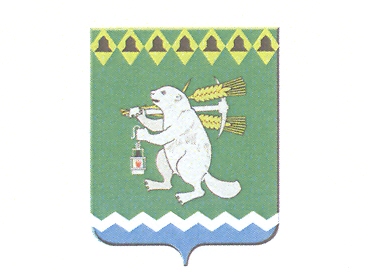 Дума Артемовского городского округа_______ заседание РЕШЕНИЕот_______________________ 	     	№___________О внесении изменений в Положение о создании условий для обеспечения жителей Артемовского городского округа услугами торговли, общественного питания и бытового обслуживанияВ соответствии с Федеральным законом от 31 июля 2020 года № 248-ФЗ «О государственном контроле (надзоре) и муниципальном контроле в Российской Федерации», руководствуясь статьей 23 Устава Артемовского городского округа, Дума Артемовского городского округа РЕШИЛА:1. Внести изменения в Положение о создании условий для обеспечения жителей Артемовского городского округа услугами торговли, общественного питания и бытового обслуживания, утвержденное решением Думы Артемовского городского округа от 29.11.2018 № 449, признав утратившими силу:1.1. подпункт 16 пункта 2 главы 2;1.2. подпункт 17 пункта 2 главы 2;1.3. подпункт 18 пункта 2 главы 2.2. Опубликовать настоящее решение в газете «Артемовский рабочий», разместить на Официальном портале правовой информации Артемовского городского округа (www.артемовский-право.рф) и на официальном сайте Думы Артемовского городского округа в информационно-телекоммуникационной сети «Интернет».3. Контроль за исполнением настоящего решения возложить на постоянную комиссию по экономическим вопросам, бюджету и налогам Думы Артемовского городского округа (Петрова Т.В.).Председатель ДумыАртемовского городского округа					                                  В.С. Арсенов       Глава      Артемовского городского округа                                    К.М. Трофимов